附件1  授课老师简介1、印兴耀，男，中国石油大学（华东）教授，博士生导师。1982年毕业于华东石油学院(今中国石油大学)物探专业获学士学位， 1989年毕业于兰州大学无线电物理与无线电电子学专业获硕士学位，1998年毕业于中国科学院地球物理研究所固体地球物理专业获博士学位。2002年11月至2013年4月任中国石油大学（华东）地球科学与技术学院（地球资源与信息学院）院长。曾获得“全国模范教师”、“山东高校十大优秀教师”等荣誉称号，享受国务院政府特殊津贴。兼任山东省人民政府学位委员会委员，中国石油天然气集团公司物探重点实验室副主任，中国地球物理学会常务理事、中国地球物理学会油气地球物理专业委员会主任，中国石油学会物探专业委员会委员，山东地球物理学会常务理事，山东地质学会常务理事，山东石油学会理事，青岛地质学会副理事长等职，《Journal of Geophysics and Engineering》、《SCIENCE CHINA: Earth Sciences》、《中国科学:地球科学》、《中国海上油气》、《石油地球物理勘探》、《石油物探》、《中国石油大学学报》等刊物编委会委员。2、孟小红，女，中国地质大学（北京）教授，博士生导师。1982年长春地质学院应用地球物理系本科毕业，1987年在该校获硕士学位，1991年在中国地质大学（北京）地球物理系获博士学位。现任中国地质大学（北京）地球物理与信息技术学院常务副院长、教育部“岩石圈构造、深部过程及探测技术”重点实验室常务副主任，211工程“地学探测技术”重点学科建设负责人、北京市人大代表、中国地球物理学会九届理事会常务理事、中国地质学会勘探地球物理专业委员会副主任委员，中国地质学会地层学专业委员会委员。3、薛国强，男，中国科学院地质与地球物理研究所学术委员会委员，研究员，矿产资源研究院重点实验室副主任，博士生导师，中国地球物理学会副秘书长，中国地球物理学会科技推广中心主任。从事瞬变电磁理论与研究工作。研究方向：1）基础研究:瞬变电磁时变点电荷理论基础研究；2）方法研究:电性源瞬变电磁短偏移装置理论与应用；3）技术研究:大回线源瞬变电磁法全场域探测技术;瞬变电磁拟地震成像技术;瞬变电磁法隧道超前预报技术；4) 应用研究:瞬变电磁深部探矿应用; 瞬变电磁法煤矿采空区应用。担任《Journal of Engineering and Environmental Geophysics》(SCI)，《Applied geophysics》(SCI)和《中国矿业大学学报》（EI）、《Journal of Geophysics & Remote Sensing》，《地球物理学进展》编委。发表文章180篇，其中SCI文章78篇。出版专（译）著9部，授权专利24项获得中国科学院杰出成就奖等5项省部级奖。 
　　 附件2   2018年注册地球物理工程师考前培训班报名回执表请将回执于7月10号前将回执发至cgs60y@163.com，请参培人员认真填写。附件3  交通图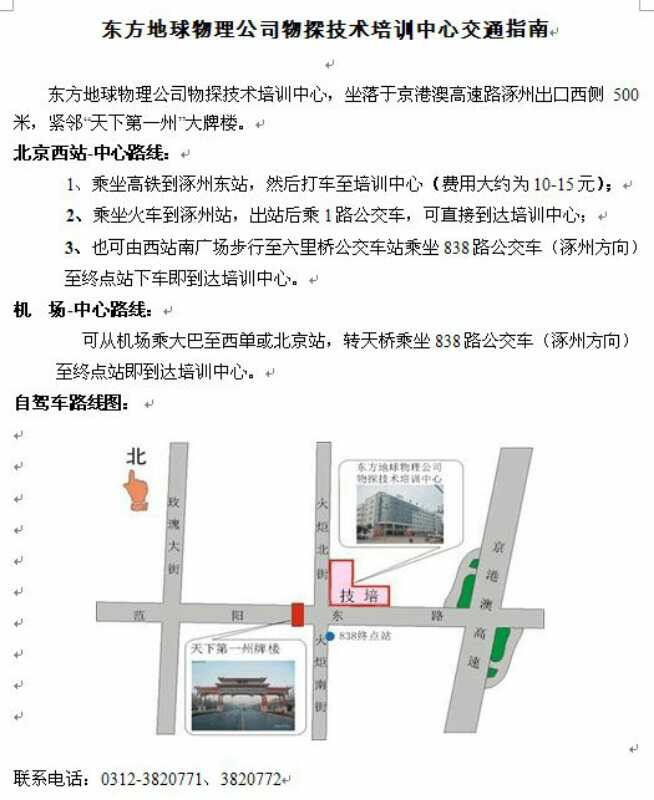 单位名称单位名称单位地址单位地址序号姓名手机邮 箱住宿住宿序号姓名手机邮 箱单住合住